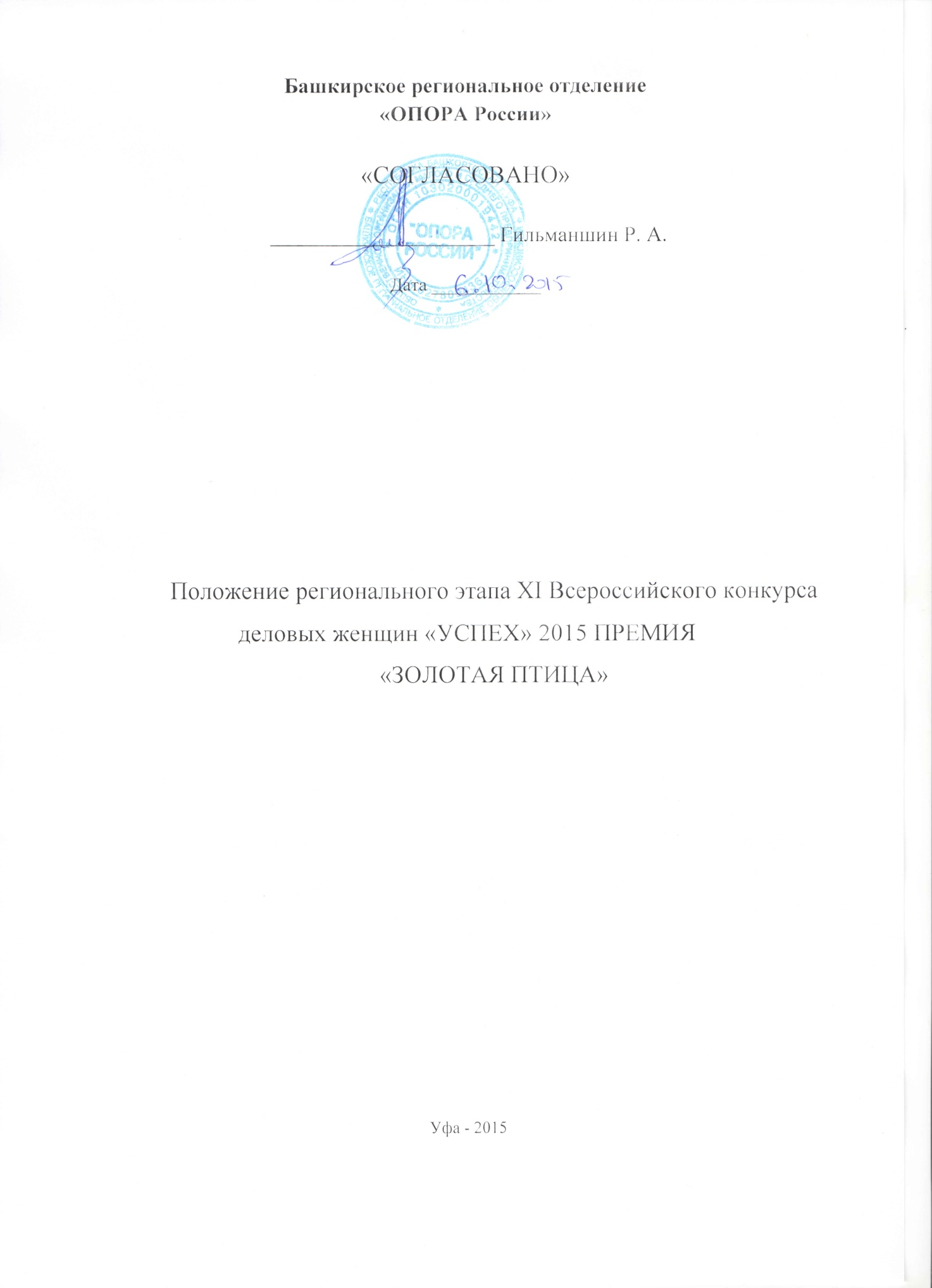  1. Общие положения.Настоящее положение разработано в соответствии с Уставом, иными внутренними документами Общероссийской общественной организации «Деловые женщины России», Башкирское региональное отделение общероссийской общественной организации малого и среднего предпринимательства «ОПОРА России»  а также действующим законодательством Российской Федерации (РФ).Организатор конкурса:Башкирское региональное отделение общероссийской общественной организации малого и среднего предпринимательства «ОПОРА России».При поддержке:Министерства экономического развития Республики Башкортостан,Министерства труда и социальной защиты населения Республики Башкортостан,Государственного комитета Республики Башкортостан по предпринимательству и туризму, Башкирского регионального отделения общероссийской общественной организации «Деловая Россия», Башкирского регионального отделения общероссийской общественной организации малого и среднего предпринимательства «ОПОРА России», Торгово-Промышленной Палаты Республики Башкортостан.Ассоциации женщин-предпринимателей Республики Башкортостан,Российского Союза промышленников и предпринимателей, Ассоциации организаций предпринимательства Республики Башкортостан.ООО «Башкирская выставочная компания»2. Цели и задачи конкурса.2.1. Конкурс проводится в целях:2.1.1. Повышения роли деловой, социально-активной женщины в жизни государства и общества; привлечения внимания к женскому предпринимательству и улучшение его качества; развития, поддержки и популяризации положительного образа деловой женщины в регионах и городах России; возрождения и укрепления социальной инфраструктуры, основанной на деловой активности женщин.2.2. Задачи, решаемые при проведении Конкурса:2.2.1. Выявление и выдвижение социально-активных женщин во всех областях народного хозяйства; общественное признание и награждение лучших деловых женщин во всех субъектах РФ премией «Золотая птица»;2.2.2. поощрение и стимулирование женской социальной и предпринимательской инициативы путем присвоения «Знака Качества»;2.2.3. выявление и общественное признание как самих субъектов, регионов и городов России с благоприятными условиями для улучшения качества жизни женщин, детей и укрепления семьи, так и деятельности лучших администраций субъектов, регионов и городов России, способствующих повышению роли женщины и развитию женской социальной и предпринимательской инициативы;2.2.4. выявление, оценка и признание наиболее эффективной жизни и деятельности как самих женщин на различных руководящих постах во всех областях народного хозяйства, так и деятельности предприятий (организаций) всех форм собственности, в том числе и общественных;2.2.5. коммуникация, объединение интересов, обмен мнением и опытом женщин по наиболее актуальным вопросам – укрепления семьи, воспитания детей, улучшения качества жизни, социальным инновациям, эффективным способам развития регионов, городов и предприятий.3. Основные принципы, реализуемые в ходе проведения Конкурса.3.1. Объективность – для построения объективной процедуры оценки участниц конкурса строится идеальный образ деловой женщины России, с которым каждая участница может сравнить себя. Оценка участниц происходит на основании присланных документов.3.2. Региональность - возможность участия в конкурсе представительниц из различных субъектов РФ, равно как и участие всех субъектов РФ.3.3. Публичность – свободное и открытое предоставление информации о ходе проведения и результатах конкурса СМИ и общественным институтам.4. Результаты, получаемые в процессе проведения Конкурса.4.1. Определение деловых женщин на местах; определение организаций, предприятий, структурных подразделений, возглавляемых женщинами; выдвижение администраций субъектов, регионов, городов РФ, способствующих повышению роли женщины, предоставляющих возможность проявления женских предпринимательских инициатив;4.2. Сбор и структурирование информации о состоянии деловых женщин в России;4.3. Издание итоговых материалов по результатам проведения Конкурса, пропагандирующих положительный опыт развития деловых женщин, субъектов, регионов, городов, организаций и предприятий РФ.4.4.Издание аналитических материалов о методах успешной деятельности и стратегии развития, творческих работ конкурсантов. Направление их в федеральные и региональные органы власти, библиотеки, профильные учебные заведения, СМИ. Размещение на сайте Организации.4.5.Размещение на сайте Организации информации о предприятиях и организациях, их продукции, работах, услугах.4.6. Издание каталога, отражающего итоги Конкурса и содержащего информацию о предприятиях и организациях, их продукции, работах, услугах.4.7. Рекомендации Организации в соответствующие федеральные и региональные органы о приобретении продукции, выполнении работ и услуг, участии в конкурсе на госзаказ победителей Конкурса.4.8. Рекомендации Организации для сотрудничества с Российскими и зарубежными кредитными организациями  победителям Конкурса.5. Организационная структура Конкурса.5.1. Для осуществления целей и задач создается Организационный комитет (далее – Оргкомитет), действующий на основании Положения об Оргкомитете.5.2. Подразделениями Оргкомитета являются Конкурсная комиссия, действующие на основании Положений, регламентирующих порядок осуществления их полномочий.6. Номинации и участники Конкурса.6.1. В конкурсе могут принимать участие все женщины с 18 лет, независимо от социального или семейного положения, места проживания, занимаемой должности и направления деятельности.6.2. Конкурс проводится ежегодно по следующим основным номинациям:6.3. По номинации «Лучший регион, муниципальное образование, район, город Республики Башкортостан по участию женщин в социально-направленном предпринимательстве, способствующий повышению роли женщины» в Конкурсе участвуют администрации субъектов, регионов и городов РБ.6.4. К участию в Конкурсе по всем остальным номинациям приглашаются как юридические лица – предприятия и организации, которыми руководят женщины, так и отдельные структурные подразделения организаций и предприятий всех форм собственности, чья деятельность способствует улучшению качества жизни россиян.7. Порядок проведения конкурса по номинациям.7.1. Конкурс проводится в два этапа.7.2. Первый этап – региональный, предусматривает определение и выдвижение участников конкурса и кандидаток по регионам от муниципальных образований (сельских и городских поселений, районов) на звание «лучшая» по всем номинациям в каждом федеральном округе. Кандидаты на участие в конкурсе могут самовыдвигаться, выдвигаться администрацией, руководством предприятий и организаций, выполняя условия Конкурса и настоящего Положения и предоставляя Оргкомитету необходимые документы.7.3. Второй, финальный этап – Всероссийский проводится в Москве и определяет победителей и финалистов в каждой номинации из числа претендентов, представленных регионами и их награждение: вручение именных и «специальных» призов конкурса.Положение об Оргкомитете1. Общие положения.1.1. Оргкомитет является органом, который содействует координации и взаимодействию Конкурсной комиссии при достижении целей и решении задач Конкурса.2. Состав Организационного комитета.2.1. В состав Оргкомитета могут входить представители федеральных и региональных органов государственной власти, представители различных ведомств, а также представители науки и образования, бизнес сообщества, эксперты и специалисты в различных областях знаний.2.2. В состав Оргкомитета входят Председатель, Заместитель Председателя, секретарь и его члены.3. Заседания Оргкомитета.3.1. Порядок работы Оргкомитета и план проведения его заседаний определяется Председателем Оргкомитета.3.2. Сроки проведения заседаний Оргкомитета устанавливаются Председателем Оргкомитета.4. Полномочия Оргкомитета:4.1. согласовывает и утверждает Положения о порядке проведения Всероссийского конкурса деловых женщин России «Успех»;4.2. согласовывает и утверждает Положения об Оргкомитете, Конкурсной комиссии, а также необходимые распоряжения и решения;4.3. согласовывает решения Конкурсной комиссии;4.4. согласовывает и утверждает составы Оргкомитета, Конкурсной комиссии;4.5. принимает решения о начале проведения и завершении каждого этапа и Конкурса в целом;4.6. утверждает программу проведения региональных этапов конкурса, а также итоговой церемонии награждения победителей;4.7. принимает решения о необходимости проведения дополнительных мероприятий для успешного прохождения Конкурса в соответствии с его целями и задачами.Положение о Конкурсной комиссии1. Основные положения.1.1. Для обеспечения проведения конкурсных процедур Оргкомитет формирует Конкурсную комиссию (далее – Комиссия);1.2. Комиссия осуществляет свою деятельность согласно настоящему Положению и иным документам, утвержденным в соответствующем порядке, а также согласно действующему законодательству РФ.2. Состав Комиссии:2.1. Комиссия состоит из Председателя, Заместителя Председателя и ее членов. Общее количество членов Комиссии составляет 10 человек. Состав Комиссии утверждается Оргкомитетом;2.2. Председатель Комиссии вправе назначать своего Заместителя; 2.3. К работе в Комиссии могут привлекаться представители федеральных и региональных органов государственной власти, министерств и ведомств, а также представители науки и образования, бизнес сообщества, эксперты и специалисты в различных областях знаний.3. Заседания Комиссии.3.1. Заседания Комиссии проводятся в соответствии с планом, утвержденным Оргкомитетом;3.2. Заседания Комиссии проводятся Председателем Комиссии или его Заместителем.4. Полномочия Комиссии.4.1. На заседаниях Комиссия рекомендует кандидаток на звание «лучшая» и победителей конкурса по соответствующим номинациям для утверждения Оргкомитету;4.2. Решения Комиссии по вопросам, отнесенным к ее компетенции, принимаются после обсуждения путем мягкого рейтингового голосования из числа присутствующих на заседании членов;4.3. Заседания Комиссии оформляются решением, которое подписывается Председателем и секретарем заседания.Положение о Призах и Наградах Всероссийского конкурса деловых женщин «Успех»Основные положения.Награждение победительниц финального этапа Всероссийского конкурса деловых женщин «Успех» премией «Золотая птица», специальными призами осуществляется на основании решения Конкурсной комиссии.Сроки и порядок награждения определяются Оргкомитетом.По результатам проведения Конкурса в данной номинации выявляются по одному победителю – субъекту, региону, городу РБ из числа кандидатов, получающих по решению Конкурсной комиссии статус победителя и приз «Золотая птица».№ п/пНоминацияРегистрационный взнос, руб.1.«Лучший регион, муниципальное образование, район, город Республики Башкортостан по участию женщин в социально-направленном предпринимательстве, способствующий повышению роли женщины»5 0002.«Лучшая  представительница деловых женщин России в области экономики по РБ»15 0003.«Лучшая представительница деловых женщин России в области предпринимательства по РБ»15 0004.«Лучшая представительница деловых женщин России в области промышленности по РБ»15 0005.«Лучшая  представительница деловых женщин России в области транспорта по РБ»15 0006.«Лучшая   представительница  деловых  женщин России в области торговли по РБ»15 0007.«Лучшая  представительница деловых женщин России в области социальной сферы по РБ»6 0008.«Лучшая  представительница деловых женщин России в области управления по РБ»10 0009.«Лучшая   представительница  деловых женщин России в области культуры по РБ»5 00010.«Лучшая  представительница деловых женщин России в области журналистики по РБ»5 00011.«Лучшая  представительница  деловых  женщин  России  в   области  СМИ по РБ»5 00012.«Лучшая  представительница деловых женщин России в области работы с детьми по РБ»10 00013.«Лучшая       представительница     деловых   женщин   России    в    работе  по    направлению    и    реализации    национального    проекта    «Сельское хозяйство» по РБ»6 00014.«Лучшая   представительница    деловых    женщин    России    в     работе    по    направлению    и    реализации    национального    проекта «Жилищный комплекс» по РБ»15 00015.«Лучшая представительница деловых женщин России  в работе  по направлению  и  реализации   национального   проекта  «Качественное образование» по РБ»10 00016.«Лучшая    представительница    деловых    женщин    России    в работе    по  направлению и реализации национального проекта «Здоровье нации» по РБ»10 00017.«Лучшая      молодая     представительница    деловых    женщин    России» (до 35 лет)5 00018.«Лучшая      представительница     деловых    женщин   России – бабушка»5 000